Greenwood Little LeagueYour son is being considered for a Greenwood Little League All-Star team. There will be thirteen (13) All-Stars selected per age division ( B ball 9&10 year olds,  A Ball 11 &12 year olds).While it is an honor to be selected, all player/parents chosen to participate must understand and meet required commitments as described herein.1. Proof of age and residencyIf selected to the All-Star tournament team, I will produce an original birth certificate issued by the State where my child was born or an original Little League in Lieu of Birth Certificate document within three days notification of placement on the team roster.In accordance with Little League rules, the parent or guardian of the player will need to provide one (1) item from three (3) or more of the following categories to determine residency. The categories include driver’s license, voter’s registration, school records, welfare records, federal, state and local records, homeowner/tenant records, or utility bills. Originals must be shown and copies will need to be provided within three (3) days notification of placement on the team roster.Yes I can produce the required documentation.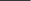 2. Tournament dates and locations (End dates are estimated only and could change)District – June 26-July 1st (9-10 y.o, 11-12 y.o)Sectionals – July 10th - July 15th Location TBDState – July 23rd – July 28th Abilene, Texas3. Player AvailabilityTo be eligible for selection as an All-Star, a player must be available for ALL practices and games. Practices will begin any time after regular season play ends,the team has been selected and each All-Star notified. Games and practices will continue on throughout the All- Star Tournament until the team is eliminated. If there is more than one (1) unexcused absence from a game or practice, at the Head Coach’s discretion, the player may be removed from the team. An example of an excused absence would be a medical or family emergency. All other absences are unexcused unless excused by the Head Coach.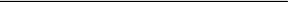 Yes I understand the rules regarding attendance to all practices and games.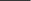 4. Tournament mandatory playing rulesIf the team has twelve (12) players on its roster, every player on the team roster shall participate in each game for a minimum of six (6) defensive outs and one (1) at-bat. If the team has thirteen (13) players on its roster, every player on the team roster shall participate a minimum of one (1) at-bat. In some cases this may be all the playing a player may get in any given game or throughout the tournament.Yes I understand the rules regarding mandatory playing time in tournament play.5. Parent or Guardian Financial ResponsibilityThe All-Star tournament is a separate opportunity for players to continue playing baseball after the regular Little League season is completed. Greenwood Little League sponsors the Tournament Team by providing each team with Five Hundred Dollars per team. This sponsorship includes team equipment, baseballs, hats, uniform jerseys and tournament fees. Parents and player are responsible for any additional expenses incurred by the team, which may include practice jerseys, additional uniform jersey and other player items. Cost is not to be a preventative factor in participating. Therefore in qualifying cases, scholarship assistance is available to some families. Please visit with your league coach if this is an issue.Yes I understand the rules regarding Parent of Guardian Financial Responsibility.6. Uniform/Hat SizingPlease complete the following information regarding player uniform:I have read, understand and agree to abide by and support the above statements.Player Signature: Parent/Guardian: Date:____________________________________________________________________________________________________________________________________Jersey Size (i.e. Youth Medium, Adult Small, etc.):Pant Size (i.e. Youth Medium, Adult Small, etc.):Hat Size (i.e. 6 3⁄4 , 7, small, small/medium, etc.):Shoe Size: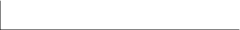 Preferred Jersey Number and Alternate: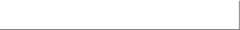 